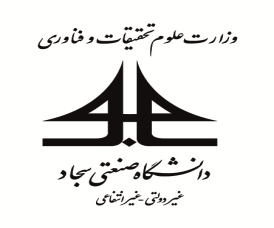 فرم درخواست تغییر شیوه تحصیلی به آموزش محور(کارشناسی ارشد)شماره فرم:AAF-13-3شماره فرم:AAF-13-3فرم درخواست تغییر شیوه تحصیلی به آموزش محور(کارشناسی ارشد)تاریخ بازنگری:17/10/1396تاریخ بازنگری:17/10/1396اینجانب ........................................ به شماره دانشجویی ........................... دانشجوی رشته ............................................ با تعداد واحد گذرانده .............. و معدلکل ............... با توجه به اطلاع کامل از ماده 25 آئین نامه ارشد تقاضای تغییر شیوه تحصیلی خود به آموزش محور را دارم.                                                                     تاریخ و امضاء دانشجوماده 25: چنانچه دانشجویی تمام واحدهای آموزشی دوره را با میانگین کل حداقل 14 گذرانده باشد ولی نتواند یا نخواهد از پایان نامه خود دفاع کند باید در مدت مجاز تحصیلی، معادل تعداد واحد پایان نامه و طبق نظر گروه آموزشی، واحد های درسی مرتبط را با رشته تحصیلی اخذ و با میانگین کل حداقل 14 بگذراند تا در دوره مذکور به شیوه آموزشی دانش آموخته شود. نوع شیوه دانش آموختگی در دانشنامه قید می شود.ضمناً آگاهی کامل دارم که در صورت موافقت و تصویب قطعی این درخواست، اگر تاکنون درس پایان نامه را اخذ نمودهام، امکان برگشت شهریه وجود ندارد و نیز  تحت هیچ شرایطی بازگشت به شیوه آموزشی-پژوهشی امکانپذیر نمیباشد.                                                                                                                                                                              تاریخ و امضاء دانشجواینجانب ........................................ به شماره دانشجویی ........................... دانشجوی رشته ............................................ با تعداد واحد گذرانده .............. و معدلکل ............... با توجه به اطلاع کامل از ماده 25 آئین نامه ارشد تقاضای تغییر شیوه تحصیلی خود به آموزش محور را دارم.                                                                     تاریخ و امضاء دانشجوماده 25: چنانچه دانشجویی تمام واحدهای آموزشی دوره را با میانگین کل حداقل 14 گذرانده باشد ولی نتواند یا نخواهد از پایان نامه خود دفاع کند باید در مدت مجاز تحصیلی، معادل تعداد واحد پایان نامه و طبق نظر گروه آموزشی، واحد های درسی مرتبط را با رشته تحصیلی اخذ و با میانگین کل حداقل 14 بگذراند تا در دوره مذکور به شیوه آموزشی دانش آموخته شود. نوع شیوه دانش آموختگی در دانشنامه قید می شود.ضمناً آگاهی کامل دارم که در صورت موافقت و تصویب قطعی این درخواست، اگر تاکنون درس پایان نامه را اخذ نمودهام، امکان برگشت شهریه وجود ندارد و نیز  تحت هیچ شرایطی بازگشت به شیوه آموزشی-پژوهشی امکانپذیر نمیباشد.                                                                                                                                                                              تاریخ و امضاء دانشجواینجانب ........................................ به شماره دانشجویی ........................... دانشجوی رشته ............................................ با تعداد واحد گذرانده .............. و معدلکل ............... با توجه به اطلاع کامل از ماده 25 آئین نامه ارشد تقاضای تغییر شیوه تحصیلی خود به آموزش محور را دارم.                                                                     تاریخ و امضاء دانشجوماده 25: چنانچه دانشجویی تمام واحدهای آموزشی دوره را با میانگین کل حداقل 14 گذرانده باشد ولی نتواند یا نخواهد از پایان نامه خود دفاع کند باید در مدت مجاز تحصیلی، معادل تعداد واحد پایان نامه و طبق نظر گروه آموزشی، واحد های درسی مرتبط را با رشته تحصیلی اخذ و با میانگین کل حداقل 14 بگذراند تا در دوره مذکور به شیوه آموزشی دانش آموخته شود. نوع شیوه دانش آموختگی در دانشنامه قید می شود.ضمناً آگاهی کامل دارم که در صورت موافقت و تصویب قطعی این درخواست، اگر تاکنون درس پایان نامه را اخذ نمودهام، امکان برگشت شهریه وجود ندارد و نیز  تحت هیچ شرایطی بازگشت به شیوه آموزشی-پژوهشی امکانپذیر نمیباشد.                                                                                                                                                                              تاریخ و امضاء دانشجودرخواست دانشجوبر اساس اطلاعات سیستم آموزش، تعداد واحدهای گذرانده و معدلکل به صورت زیر تائید می شود. ضمناً کارنامه نامبرده به پیوست ضمیمه شده است.تعداد واحدهای  گذرانده: ...........معدل کل: ..........                    	                                     تاریخ و امضاء کارشناس دانشکدهبر اساس اطلاعات سیستم آموزش، تعداد واحدهای گذرانده و معدلکل به صورت زیر تائید می شود. ضمناً کارنامه نامبرده به پیوست ضمیمه شده است.تعداد واحدهای  گذرانده: ...........معدل کل: ..........                    	                                     تاریخ و امضاء کارشناس دانشکدهبر اساس اطلاعات سیستم آموزش، تعداد واحدهای گذرانده و معدلکل به صورت زیر تائید می شود. ضمناً کارنامه نامبرده به پیوست ضمیمه شده است.تعداد واحدهای  گذرانده: ...........معدل کل: ..........                    	                                     تاریخ و امضاء کارشناس دانشکدهکارشناس دانشکدهنام استاد راهنما: ...........................................نظر استاد راهنما:                                                                                         تاریخ و امضاء استاد راهنمانام استاد راهنما: ...........................................نظر استاد راهنما:                                                                                         تاریخ و امضاء استاد راهنمانام استاد راهنما: ...........................................نظر استاد راهنما:                                                                                         تاریخ و امضاء استاد راهنمااستاد راهنمامدیر محترم تحصیلات تکمیلی دانشگاهبا توجه به تعداد واحد گذرانده و معدل کل ایشان درخواست ایشان را بررسی فرمائید. ضمناً وضعیت پایان نامه ایشان به صورت زیر است: انتخاب پایان نامه    بله              دفاع از پروپوزال    بله            تاریخ دفاع پروپوزال: .................                                    خیر                                    خیر                                                                           تاریخ و امضاء دبیر تحصیلات تکمیلی دانشکدهمدیر محترم تحصیلات تکمیلی دانشگاهبا توجه به تعداد واحد گذرانده و معدل کل ایشان درخواست ایشان را بررسی فرمائید. ضمناً وضعیت پایان نامه ایشان به صورت زیر است: انتخاب پایان نامه    بله              دفاع از پروپوزال    بله            تاریخ دفاع پروپوزال: .................                                    خیر                                    خیر                                                                           تاریخ و امضاء دبیر تحصیلات تکمیلی دانشکدهمدیر محترم تحصیلات تکمیلی دانشگاهبا توجه به تعداد واحد گذرانده و معدل کل ایشان درخواست ایشان را بررسی فرمائید. ضمناً وضعیت پایان نامه ایشان به صورت زیر است: انتخاب پایان نامه    بله              دفاع از پروپوزال    بله            تاریخ دفاع پروپوزال: .................                                    خیر                                    خیر                                                                           تاریخ و امضاء دبیر تحصیلات تکمیلی دانشکدهدبیر تحصیلات تکمیلی دانشکده1- دبیرخانه محترم، ثبت گردد.2-آموزش محترم، پیرو نظرات دانشکده و بر اساس آئین نامه آموزشی، در شورای آموزشی مطرح شود.                                                                                تاریخ و امضاء مدیر تحصیلات تکمیلی1- دبیرخانه محترم، ثبت گردد.2-آموزش محترم، پیرو نظرات دانشکده و بر اساس آئین نامه آموزشی، در شورای آموزشی مطرح شود.                                                                                تاریخ و امضاء مدیر تحصیلات تکمیلی1- دبیرخانه محترم، ثبت گردد.2-آموزش محترم، پیرو نظرات دانشکده و بر اساس آئین نامه آموزشی، در شورای آموزشی مطرح شود.                                                                                تاریخ و امضاء مدیر تحصیلات تکمیلیمدیر تحصیلات تکمیلی دانشگاهپیرو جلسه شورای آموزشی شماره ..................... ، با تغییر شیوه آموزشی موافقت گردید.  مخالفت گردید.                                                                                    تغییر شیوه تحصیلی در سیستم ثبت گردید.                                                                      تاریخ و امضاء کارشناس آموزشپیرو جلسه شورای آموزشی شماره ..................... ، با تغییر شیوه آموزشی موافقت گردید.  مخالفت گردید.                                                                                    تغییر شیوه تحصیلی در سیستم ثبت گردید.                                                                      تاریخ و امضاء کارشناس آموزشپیرو جلسه شورای آموزشی شماره ..................... ، با تغییر شیوه آموزشی موافقت گردید.  مخالفت گردید.                                                                                    تغییر شیوه تحصیلی در سیستم ثبت گردید.                                                                      تاریخ و امضاء کارشناس آموزشرای شورای آموزشی 